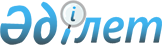 О внесении дополнений в решение маслихата города Астаны от 29 июня 2004 года N 55/9-III "О Правилах застройки территории города Астаны" (зарегистрировано департаментом юстиции города Астаны 5 августа 2004 года за N 340)
					
			Утративший силу
			
			
		
					Решение Маслихата города Астаны от 17 февраля 2005 года N 122/16-III. Зарегистрировано Департаментом юстиции города Астаны 18 марта 2005 года N 380. Утратило силу - решением Маслихата города Астаны от 21 сентября 2006 года N 285/35-III



     


Извлечение из решения Маслихата города Астаны






от 21 сентября 2006 года N 285/35-III





      В связи с изменением норм законодательства и истечением срока действия отдельных решений Маслихат города Астаны РЕШИЛ:





      1. Признать утратившими силу некоторые решения маслихата города Астаны согласно приложению.






      2. Настоящее решение вступает в силу со дня принятия.





Перечень






утративших силу некоторых решений маслихата города Астаны




      



...






      10. Решение маслихата города Астаны от 17 февраля 2005 года N 122/16-III "О внесении дополнений в решение маслихата города Астаны от 29 июня 2004 года N 55/9-III "О Правилах застройки территории города Астаны" (зарегистрировано департаментом юстиции города Астаны 5 августа 2004 года за N 340), (зарегистрировано в Реестре государственной регистрации нормативных правовых актов 18 марта 2005 года за N 380, опубликовано в газетах "Астана хабары" 2 апреля 2005 года, "Вечерняя Астана" 2 апреля 2005 года).






      ...





      Секретарь маслихата






      города Астаны                        В. Редкокашин






_________________________________________________________



      Рассмотрев предложение акимата города Астаны, руководствуясь 
 статьей 22 
 Закона "Об архитектурной, градостроительной и строительной деятельности в Республике Казахстан", маслихат города Астаны 

РЕШИЛ:




     Правила застройки территории города Астаны, утвержденные 
 решением 
 маслихата города Астаны от 29 июня 2004 года N 55/9-III "О Правилах застройки территории города Астаны" (зарегистрировано департаментом юстиции города Астаны 5 августа 2004 года за N 340) дополнить пунктом 14-1 следующего содержания:



     "14-1. После принятия акиматом города решения о предоставлении земельного участка для целей проектирования и (или) строительства между органом архитектуры и застройщиком заключается договор освоения земельного участка, которым определяются следующие условия:



     1) срок освоения земельного участка;



     2) сроки промежуточного контроля освоения земельного участка;



     3) условия изъятия земельного участка (права пользования) застройщика в случае невыполнения им графика освоения земельного участка.



     Условия изъятия земельного участка (права землепользования) у застройщика должны обеспечить возмещение понесенных им затрат при осуществлении строительства". 


     Председатель сессии




     маслихата города Астаны                       Б. Сыздыкова



     Секретарь маслихата




     города Астаны                                 В. Редкокашин


					© 2012. РГП на ПХВ «Институт законодательства и правовой информации Республики Казахстан» Министерства юстиции Республики Казахстан
				